FKB 90 LWКомплект поставки: 1 штукАссортимент: D
Номер артикула: 0152.0026Изготовитель: MAICO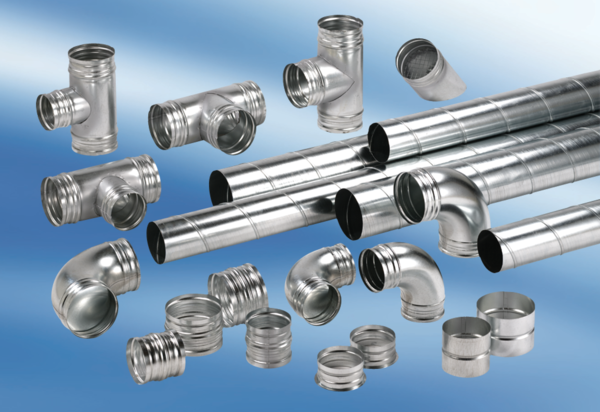 